CO-AUTHOR STATEMENTDoctoral School of Social Sciences and Humanities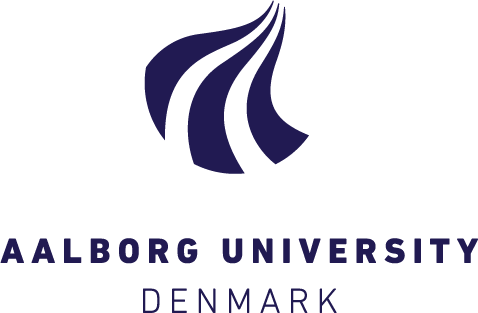 aauphd@adm.aau.dk9940 9638Title of paperJournalPublishedDescription of PhD student’s contributionName of PhD student:Description of co-author’s contributionName of co-author:Description of co-author’s contribution (if applicable)Name of co-author:Description of co-author’s contribution (if applicable)Name of co-author:Description of co-author’s contribution (if applicable)Name of co-author:Description of co-author’s contribution (if applicable)Name of co-author:PhD studentI hereby declare that the above information is correctI hereby declare that the above information is correctYesNo	_ DateSignatureSignature_Co-authorI hereby declare that the above information is correctI hereby declare that the above information is correctYesNo	_ DateSignatureSignature_Co-authorI hereby declare that the above information is correctI hereby declare that the above information is correctYesNo	_ DateSignatureSignature_Co-authorI hereby declare that the above information is correctI hereby declare that the above information is correctYesNo	_ DateSignatureSignature_Co-authorI hereby declare that the above information is correctI hereby declare that the above information is correctYesNo	_ DateSignatureSignature_Co-authorI hereby declare that the above information is correctI hereby declare that the above information is correctYesNo	_ DateSignatureSignature_